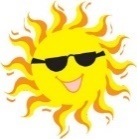 Via ZOOM meeting https://us02web.zoom.us/j/81416549076Or call in # 1 312 626 6799    ID# 81416549076# US (Chicago)Call the meeting to order, introduce any guests that may be present Act on minutes of May 14th meeting – Action itemTreasurer’s report and payment of bills – Action itemNRCS Agency Report by KurerDiscuss renewing a sunsetting resolution regarding CRP payment capsResolution of support & Memorandum of Understanding (MOA) for pursuing a 1W1P Le Sueur 
             planning grant – Action itemLetter of support for SE Regional Conservation Partnership Program (RCPP) application – Action itemMN Dept. of Natural Resources – Ground water monitoring agreement FY2021 – Action itemRenew COVID 19 Policy for another month?Hear reports from those that may have attended meetings during this past monthStaff reports – CREP, Buffer, etc.Discuss budget request for 2021Additional Agenda items . . . .Suggestions for Outstanding Conservationist 2020Resolution meeting July 29 or 30 via Zoom?Adjournment, next meeting July 9th at 6 p.m.